РЕШЕНИЕ 16 ноября 2022 г.                                                                                                  № 11-6 «О внесении изменения в Решение муниципального совета №10-2 от 5 октября 2016 года»В соответствии с Законом Санкт-Петербурга «О Реестре муниципальных должностей в Санкт-Петербурге, Реестре должностей муниципальной службы в Санкт-Петербурге и предельных нормативах размеров оплаты труда депутатов муниципальных советов внутригородских муниципальных образований Санкт-Петербурга, членов выборных органов местного самоуправления в Санкт-Петербурге, выборных должностных лиц местного самоуправления в Санкт-Петербурге, председателей избирательных комиссий внутригородских муниципальных образований Санкт-Петербурга, осуществляющих свои полномочия на постоянной основе, муниципальных служащих в Санкт-Петербурге» от 21.06.2006г. №348-54 (в редакции Законом Санкт-Петербурга от 29.06.2021 № 335-70), Законом Санкт-Петербурга от 23.09.2009 № 420-79 «Об организации местного самоуправления в Санкт-Петербурге», Муниципальный Совет,РЕШИЛ:Изменить Приложение №1 и Приложение №2 к Решению муниципального совета №10-2 от 5 октября 2016 года. Внести изменения в структуру местной администрации муниципального    образования поселок Комарово с 1 января 2023 года.  (Приложение №1).3. Настоящее решение вступает в силу со дня принятия.4.  Контроль исполнения решения оставляю за собой. Глава муниципального образования					  А.С.ЖуравскаяПриложение № 1 к Решению МС от 16 ноября 2022 года № 11-6Глава местной администрацииФинансовый сектор         Ведущий специалистЗаместитель главы местной администрацииГлавный бухгалтерВедущий специалист Специалист 1-ой категорииГлавный специалистВедущий специалист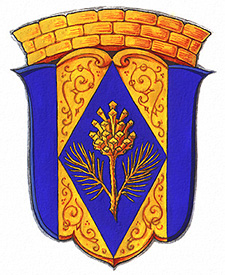 